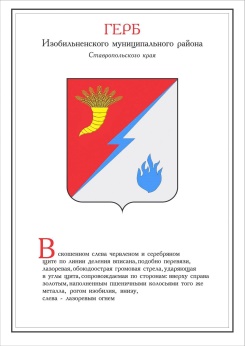 ДУМА ИЗОБИЛЬНЕНСКОГО городского округаСТАВРОПОЛЬСКОГО КРАЯПЕРВОГО СОЗЫВАРЕШЕНИЕ26 августа 2022 года                      г. Изобильный                                №635О внесении изменений в Положение о территориальном управлении города Изобильного администрации Изобильненского городского округа Ставропольского края, утвержденное решением Думы Изобильненского городского округа Ставропольского края от 21 июня 2022 года №624В соответствии с Федеральным законом от 06 октября 2003 года              №131-ФЗ «Об общих принципах организации местного самоуправления в Российской Федерации», пунктами 21, 47 части 2 статьи 30 Устава Изобильненского городского округа Ставропольского краяДума Изобильненского городского округа Ставропольского краяРЕШИЛА:1. Внести в Положение о территориальном управлении города Изобильного администрации Изобильненского городского округа Ставропольского края, утвержденное решением Думы Изобильненского городского округа Ставропольского края от 21 июня 2022 года №624, следующие изменения: 1.1. в пункте 2.1.3.:1.1.1. в подпункте 3 слова «отдел имущественных и земельных отношений» заменить словами «функциональные отделы»; 1.1.2. подпункты 4, 7 признать утратившими силу;1.1.3. подпункт 17 изложить в следующей редакции:«17) в соответствии с правовыми актами администрации городского округа участвует в мероприятиях по выявлению на территории населенного пункта правообладателей ранее учтенных объектов недвижимости.»;1.2. подпункты 1, 2, 5 пункта 2.1.4. признать утратившими силу;1.3. подпункты 1, 2 пункта 2.1.5. признать утратившими силу.2. Настоящее решение вступает в силу после дня его официального опубликования (обнародования).Председатель Думы Изобильненского городского округа Ставропольского края А.М. РоговГлава Изобильненского городского округаСтавропольского края В.И. Козлов